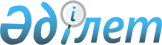 О внесении изменений в постановление Правительства Республики Казахстан от 10 августа 1998 года № 758Постановление Правительства Республики Казахстан от 7 июня 1999 года № 705     Правительство Республики Казахстан постановляет:     1. Внести в постановление Правительства Республики Казахстан от 10 августа 1998 года № 758  P980758_  "Об акционерном обществе "Национальная компания "Шелковый путь-Казахстан" (САПП Республики Казахстан, 1998 г.,№ 27, ст.231) следующие изменения:     пункты 6 и 8 исключить.     2. Настоящее постановление вступает в силу со дня подписания.     Премьер-Министр     Республики Казахстан     Специалист: Д.Кушенова    
					© 2012. РГП на ПХВ «Институт законодательства и правовой информации Республики Казахстан» Министерства юстиции Республики Казахстан
				